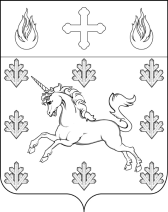   АДМИНИСТРАЦИЯПОСЕЛЕНИЯ СОСЕНСКОЕ   РАСПОРЯЖЕНИЕ_____01-10-442/4_____№_____14.11.2014_____Об утверждении состава  Единой комиссии осуществляющей функции  по  осуществлению закупок путем проведения конкурсов, аукционов, запросов котировок, запросов предложений    Во  исполнение Бюджетного Кодекса РФ, в соответствии с Федеральным  законом  РФ от 05.04.2013 г. №  44-ФЗ « О контрактной системе в сфере  закупок товаров, работ, услуг для обеспечения государственных и муниципальных нужд », с Законом г. Москвы от 06.11.2002 г. № 56 «Об организации местного самоуправления в городе Москве», Уставом поселения Сосенское, Распоряжением от 12 .11.2014 г. № 01-10-439/4 «О создании Единой комиссии осуществляющей функции  по  осуществлению закупок путем проведения конкурсов, аукционов, запросов котировок, запросов предложений».1. Утвердить Перечень лиц, входящих в состав Единой комиссии по определению поставщиков (подрядчиков, исполнителей) Администрации поселения Сосенское для заключения контрактов на поставку товаров, выполнение работ, оказание услуг для нужд Администрации поселения Сосенское  (Приложение).2. Настоящее распоряжение опубликовать в газете «Сосенские вести» и разместить на официальном сайте органов местного самоуправления поселения Сосенское в информационно-телекоммукационной сети Интернет.3. Контроль за выполнением настоящего распоряжения возложить на заместителя главы администрации Реброва А.А.Глава администрации поселения Сосенское                                                         Н.Н. Фролов               Приложение к Распоряжению администрации поселения Сосенское №  01-10-442/4  от  14.11.2014 г.     Перечень лиц, входящих в состав Единой комиссии по определению поставщиков (подрядчиков, исполнителей) Администрации поселения Сосенское  Председатель комиссии: Глава администрации поселения Сосенское Фролов Николай НиколаевичЗаместитель председателя комиссии: Заместитель главы администрации поселения СосенскоеРебров Александр АнатольевичСекретарь комиссии с правом голоса: Начальник сектора  муниципального заказа отдела имущественных отношений и муниципального заказа администрации поселения СосенскоеКудряшова Алла ВасильевнаЧлены комиссии:Начальник отдела имущественных отношений и муниципального заказа администрации поселения СосенскоеПензина Раиса ФедоровнаГлавный специалист сектора  муниципального заказа отдела имущественных отношений и муниципального заказа администрации поселения СосенскоеПолхирева Александра ВладимировнаВедущий специалист сектора  муниципального заказа отдела имущественных отношений и муниципального заказа администрации поселения СосенскоеКузнецова Екатерина Николаевна